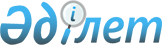 О внесении изменений в решение Жаксынского районного маслихата от 20 декабря 2012 года № 5С-12-1 "О бюджете Жаксынского района на 2013-2015 годы"
					
			Утративший силу
			
			
		
					Решение Жаксынского районного маслихата Акмолинской области от 26 августа 2013 года № 5С-19-2. Зарегистрировано Департаментом юстиции Акмолинской области 11 сентября 2013 года № 3800. Утратило силу в связи с истечением срока применения - (письмо Жаксынского районного маслихата Акмолинской области от 16 мая 2014 года № 91)      Сноска. Утратило силу в связи с истечением срока применения - (письмо Жаксынского районного маслихата Акмолинской области от 16.05.2014 № 91).      Примечание РЦПИ.

      В тексте документа сохранена пунктуация и орфография оригинала.

      В соответствии с пунктом 4 статьи 106 Бюджетного кодекса Республики Казахстан от 4 декабря 2008 года, статьей 6 Закона Республики Казахстан от 23 января 2001 года «О местном государственном управлении и самоуправлении в Республике Казахстан», Жаксынский районный маслихат РЕШИЛ:



      1. Внести в решение Жаксынского районного маслихата «О бюджете Жаксынского района на 2013-2015 годы» от 20 декабря 2012 года № 5С-12-1 (зарегистрировано в Реестре государственной регистрации нормативных правовых актов № 3586, опубликовано 11 января 2013 года в районной газете «Жаксынский вестник») следующие изменения:



      пункт 1 изложить в новой редакции:



      «1. Утвердить бюджет района на 2013-2015 годы, согласно приложениям 1, 2 и 3 соответственно, в том числе на 2013 год в следующих объемах:



      1) доходы – 2223493,6 тысяч тенге, в том числе по:



      налоговым поступлениям – 336846,1 тысяч тенге;



      неналоговым поступлениям – 14811 тысяч тенге;



      поступлениям от продажи основного капитала – 2983 тысячи тенге;



      поступлениям трансфертов – 1868853,5 тысяч тенге;



      2) затраты – 2243764,7 тысяч тенге;



      3) чистое бюджетное кредитование – 6559 тысяч тенге, в том числе:



      бюджетные кредиты – 10386 тысяч тенге;



      погашение бюджетных кредитов – 3827 тысяч тенге;



      4) сальдо по операциям с финансовыми активами – 7240 тысяч тенге:



      приобретение финансовых активов – 7240 тысяч тенге;



      поступления от продажи финансовых активов государства – 0 тысяч тенге;



      5) дефицит (профицит) бюджета - -34070,1 тысяч тенге;



      6) финансирование дефицита (использование профицита) бюджета – 34070,1 тысяч тенге.».



      приложения 1, 4 к указанному решению изложить в новой редакции, согласно приложениям 1, 2 к настоящему решению.



      2. Настоящее решение вступает в силу со дня государственной регистрации в Департаменте юстиции Акмолинской области и вводится в действие с 1 января 2013 года.      Председатель сессии

      районного маслихата                        Б.Джанадилов      Секретарь Жаксынского

      районного маслихата                        Б.Джанадилов      СОГЛАСОВАНО      Аким Жаксынского района                    К.Суюндиков

Приложение 1 к решению    

Жаксынского районного маслихата

от 26 августа 2013 года   

№ 5С-19-2           

Бюджет Жаксынского района на 2013 год

Приложение 2 к решению   

Жаксынского районного маслихата

от 26 августа 2013 года   

№ 5С-19-2           

Перечень бюджетных программ поселков, сел, сельских округов на 2013 год
					© 2012. РГП на ПХВ «Институт законодательства и правовой информации Республики Казахстан» Министерства юстиции Республики Казахстан
				КатегорияКатегорияКатегорияКатегорияСуммаКлассКлассКлассСуммаПодклассПодклассСуммаНАИМЕНОВАНИЕСуммаI. ДОХОДЫ2223493,61Налоговые поступления336846,101Подоходный налог127232Индивидуальный подоходный налог1272303Социальный налог152401Социальный налог15240104Налоги на собственность159559,11Налоги на имущество125203,13Земельный налог22484Налог на транспортные средства236085Единый земельный налог850005Внутренние налоги на товары, работы и услуги102092Акцизы12023Поступления за использование природных и других ресурсов48404Сборы за ведение предпринимательской и профессиональной деятельности416707Прочие налоги26910Прочие налоговые поступления в местный бюджет26908Обязательные платежи, взимаемые за совершение юридически значимых действий и (или) выдачу документов уполномоченными на то государственными органами или должностными лицами16851Государственная пошлина16852Неналоговые поступления1481101Доходы от государственной собственности2853Дивиденды на государственные пакеты акций, находящиеся в государственной собственности5,05Доходы от аренды имущества, находящегося в государственной собственности2747Вознаграждения по кредитам, выданным из государственного бюджета6,002Поступления от реализации товаров (работ, услуг) государственными учреждениями, финансируемыми из государственного бюджета18,01Поступления от реализации товаров (работ, услуг) государственными учреждениями, финансируемыми из государственного бюджета18,004Штрафы, пени, санкции, взыскания, налагаемые государственными учреждениями, финансируемыми из государственного бюджета, а также содержащимися и финансируемыми из бюджета (сметы расходов) Национального Банка Республики Казахстан142211Штрафы, пени, санкции, взыскания, налагаемые государственными учреждениями, финансируемыми из государственного бюджета, а также содержащимися и финансируемыми из бюджета (сметы расходов) Национального Банка Республики Казахстан, за исключением поступлений от организаций нефтяного сектора1422106Прочие неналоговые поступления2871Прочие неналоговые поступления2873Поступления от продажи основного капитала298303Продажа земли и нематериальных активов29831Продажа земли29052Продажа нематериальных активов784Поступления трансфертов1868853,502Трансферты из вышестоящих органов государственного управления1868853,52Трансферты из областного бюджета1868853,5Функциональная группаФункциональная группаФункциональная группаФункциональная группаСуммаАдминистратор бюджетных программАдминистратор бюджетных программАдминистратор бюджетных программСуммаПрограммаПрограммаСуммаНАИМЕНОВАНИЕСуммаII. ЗАТРАТЫ2243764,701Государственные услуги общего характера195461,2112Аппарат маслихата района (города областного значения)12930001Услуги по обеспечению деятельности маслихата района (города областного значения)12252002Создание информационных систем0003Капитальные расходы государственного органа678122Аппарат акима района (города областного значения)48211,7001Услуги по обеспечению деятельности акима района (города областного значения)47814,5002Создание информационных систем0003Капитальные расходы государственного органа397,2123Аппарат акима района в городе, города районного значения, поселка, села, сельского округа115083,3001Услуги по обеспечению деятельности акима района в городе, города районного значения, поселка, села, сельского округа114783,3022Капитальные расходы государственного органа300459Отдел экономики и финансов района (города областного значения)19236,2001Услуги по реализации государственной политики в области формирования и развития экономической политики, государственного планирования, исполнения бюджета и управления коммунальной собственностью района (города областного значения)18761,2002Создание информационных систем0003Проведение оценки имущества в целях налогообложения329015Капитальные расходы государственного органа14602Оборона6929,9122Аппарат акима района (города областного значения)6929,9005Мероприятия в рамках исполнения всеобщей воинской обязанности2475006Предупреждение и ликвидация чрезвычайных ситуаций масштаба района (города областного значения)4454,904Образование1339072,7464Отдел образования района (города областного значения)1337636,6001Услуги по реализации государственной политики на местном уровне в области образования7439003Общеобразовательное обучение1153328004Информатизация системы образования в государственных учреждениях образования района (города областного значения)0005Приобретение и доставка учебников, учебно-методических комплексов для государственных учреждений образования района (города областного значения)9827006Дополнительное образование для детей23970009Обеспечение деятельности организаций дошкольного воспитания и обучения43413015Ежемесячная выплата денежных средств опекунам (попечителям) на содержание ребенка сироты (детей-сирот), и ребенка (детей), оставшегося без попечения родителей12100018Организация профессионального обучения11365,6020Обеспечение оборудованием, программным обеспечением детей-инвалидов, обучающихся на дому1600040Реализация государственного образовательного заказа в дошкольных организациях образования31184067Капитальные расходы подведомственных государственных учреждений и организаций43410467Отдел строительства района (города областного значения)1436,1037Строительство и реконструкция объектов образования1436,106Социальная помощь и социальное обеспечение85029,3451Отдел занятости и социальных программ района (города областного значения)85029,3001Услуги по реализации государственной политики на местном уровне в области обеспечения занятости и реализации социальных программ для населения17669,5002Программа занятости27036,1005Государственная адресная социальная помощь681,1006Оказание жилищной помощи6684007Социальная помощь отдельным категориям нуждающихся граждан по решениям местных представительных органов11600010Материальное обеспечение детей–инвалидов, воспитывающихся и обучающихся на дому458,5011Оплата услуг по зачислению, выплате и доставке пособий и других социальных выплат648012Создание информационных систем0,0014Оказание социальной помощи нуждающимся гражданам на дому12450016Государственные пособия на детей до 18 лет5781,1017Обеспечение нуждающихся инвалидов обязательными гигиеническими средствами и предоставление услуг специалистами жестового языка, индивидуальными помощниками в соответствии с индивидуальной программой реабилитации инвалида2021023Обеспечение деятельности центров занятости населения007Жилищно-коммунальное хозяйство348059,4464Отдел образования района (города областного значения)0026Ремонт объектов в рамках развития сельских населенных пунктов по Дорожной карте занятости 20200467Отдел строительства района (города областного значения)277260,8003Проектирование, строительство и (или) приобретение жилья государственного коммунального жилищного фонда22237,6004Проектирование, развитие, обустройство, и (или) приобретение инженерно-коммуникационной инфраструктуры13918,7058Развитие системы водоснабжения и водоотведения в сельских населенных пунктах241104,5074Развитие и обустройство недостающей инженерно-коммуникационной инфраструктуры в рамках второго направления Дорожной карты занятости 20200123Аппарат акима района в городе, города районного значения, поселка, села, сельского округа18978,5008Освещение улиц населенных пунктов6216009Обеспечение санитарии населенных пунктов771011Благоустройство и озеленение населенных пунктов3919,4014Организация водоснабжения населенных пунктов8072,1458Отдел жилищно-коммунального хозяйства, пассажирского транспорта и автомобильных дорог района (города областного значения)51820,1012Функционирование системы водоснабжения и водоотведения27839,6015Освещение улиц в населенных пунктах4327,6016Обеспечение санитарии населенных пунктов4694018Благоустройство и озеленение населенных пунктов11920026Организация эксплуатации тепловых сетей, находящихся в коммунальной собственности районов (городов областного значения)3038,908Культура, спорт, туризм и информационное пространство91192,8455Отдел культуры и развития языков района (города областного значения)68274,7001Услуги по реализации государственной политики на местном уровне в области развития языков и культуры5304003Поддержка культурно-досуговой работы32995,7006Функционирование районных (городских) библиотек22911007Развитие государственного языка и других языков народа Казахстана4412032Капитальные расходы подведомственных государственных учреждений и организаций2652456Отдел внутренней политики района (города областного значения)11061,6001Услуги по реализации государственной политики на местном уровне в области информации, укрепления государственности и формирования социального оптимизма граждан6070,5002Услуги по проведению государственной информационной политики через газеты и журналы4377003Реализация мероприятий в сфере молодежной политики267004Создание информационных систем347,1465Отдел физической культуры и спорта района (города областного значения)11736,5001Услуги по реализации государственной политики на местном уровне в сфере физической культуры и спорта6598,5006Проведение спортивных соревнований на районном (города областного значения) уровне1547007Подготовка и участие членов сборных команд района (города областного значения) по различным видам спорта на областных спортивных соревнованиях3591467Отдел строительства района (города областного значения)120008Развитие объектов спорта и туризма12010Сельское, водное, лесное, рыбное хозяйство, особоохраняемые природные территории, охрана окружающей среды и животного мира, земельные отношения69115,5462Отдел сельского хозяйства района (города областного значения)10314,3001Услуги по реализации государственной политики на местном уровне в сфере сельского хозяйства10314,3477Отдел сельского хозяйства и земельных отношений района (города областного значения)0001Услуги по реализации государственной политики на местном уровне в сфере сельского хозяйства и земельных отношений0003Капитальные расходы государственного органа0010Организация работ по зонированию земель0459Отдел экономики и финансов района (города областного значения)3633099Реализация мер по оказанию социальной поддержки специалистов3633473Отдел ветеринарии района (города областного значения)47104001Услуги по реализации государственной политики на местном уровне в сфере ветеринарии6920007Организация отлова и уничтожения бродячих собак и кошек850011Проведение противоэпизоотических мероприятий39334463Отдел земельных отношений района (города областного значения)8064,2001Услуги по реализации государственной политики в области регулирования земельных отношений на территории района (города областного значения)5526,1004Организация работ по зонированию земель2538,111Промышленность, архитектурная, градостроительная и строительная деятельность19320,5467Отдел строительства района (города областного значения)7596,2001Услуги по реализации государственной политики на местном уровне в области строительства7596,2468Отдел архитектуры и градостроительства района (города областного значения)11724,3001Услуги по реализации государственной политики в области архитектуры и градостроительства на местном уровне4272,3003Разработка схем градостроительного развития территории района и генеральных планов населенных пунктов745212Транспорт и коммуникации50517,7123Аппарат акима района в городе, города районного значения, поселка, села, сельского округа8177013Обеспечение функционирования автомобильных дорог в городах районного значения, поселках, селах, сельских округах8177458Отдел жилищно-коммунального хозяйства, пассажирского транспорта и автомобильных дорог района (города областного значения)42340,7023Обеспечение функционирования автомобильных дорог42340,713Прочие34989459Отдел экономики и финансов района (города областного значения)3395012Резерв местного исполнительного органа района (города областного значения)3395458Отдел жилищно-коммунального хозяйства, пассажирского транспорта и автомобильных дорог района (города областного значения)8665001Услуги по реализации государственной политики на местном уровне в области жилищно-коммунального хозяйства, пассажирского транспорта и автомобильных дорог8665469Отдел предпринимательства района (города областного значения)6836001Услуги по реализации государственной политики на местном уровне в области развития предпринимательства и промышленности6172002Создание информационных систем341003Поддержка предпринимательской деятельности85004Капитальные расходы государственного органа238123Аппарат акима района в городе, города районного значения, поселка, села, сельского округа16093040Реализация мер по содействию экономическому развитию регионов в рамках Программы «Развитие регионов»1609314Обслуживание долга6,0459Отдел экономики и финансов района (города областного значения)6,0021Обслуживание долга местных исполнительных органов по выплате вознаграждений и иных платежей по займам из областного бюджета6,015Трансферты4070,7459Отдел экономики и финансов района (города областного значения)4070,7006Возврат неиспользованных (недоиспользованных) целевых трансфертов4070,7III. ЧИСТОЕ БЮДЖЕТНОЕ КРЕДИТОВАНИЕ6559Бюджетные кредиты1038610Сельское, водное, лесное, рыбное хозяйство, особоохраняемые природные территории, охрана окружающей среды и животного мира, земельные отношения10386459Отдел экономики и финансов района (города областного значения)10386018Бюджетные кредиты для реализации мер социальной поддержки специалистов10386Погашение бюджетных кредитов38275Погашение бюджетных кредитов38271Погашение бюджетных кредитов3827001Погашение бюджетных кредитов, выданных из государственного бюджета3827ІV. САЛЬДО ПО ОПЕРАЦИЯМ С ФИНАНСОВЫМИ АКТИВАМИ7240Приобретение финансовых активов724013Прочие7240458Отдел жилищно-коммунального хозяйства, пассажирского транспорта и автомобильных дорог района (города областного значения)7240065Формирование и увеличение уставного капитала юридических лиц7240V. ДЕФИЦИТ БЮДЖЕТА-34070,1VI. ФИНАНСИРОВАНИЕ ДЕФИЦИТА БЮДЖЕТА34070,1Функциональная группаФункциональная группаФункциональная группаФункциональная группаФункциональная группаСуммаФункциональная подгруппаФункциональная подгруппаФункциональная подгруппаФункциональная подгруппаСуммаАдминистратор бюджетных программАдминистратор бюджетных программАдминистратор бюджетных программСуммаПрограммаПрограммаСуммаНаименованиеНаименованиеСумма111123158 331,81123Аппарат акима села Жаксы Жаксынского района25 106,8001Услуги по обеспечению деятельности акима района в городе, города районного значения, поселка, села, сельского округа12 055,4008Освещение улиц населенных пунктов4 000009Обеспечение санитарии населенных пунктов572011Благоустройство и озеленение населенных пунктов190,4013Обеспечение функционирования автомобильных дорог в городах районного значения, поселках, селах, сельских округах3 306022Капитальные расходы государственного органа150040Реализация мер по содействию экономическому развитию регионов в рамках Программы "Развитие регионов"4 8331123Аппарат акима села Белагаш Жаксынского района8 809,7001Услуги по обеспечению деятельности акима района в городе, города районного значения, поселка, села, сельского округа6 515,7008Освещение улиц населенных пунктов537011Благоустройство и озеленение населенных пунктов271013Обеспечение функционирования автомобильных дорог в городах районного значения, поселках, селах, сельских округах198014Организация водоснабжения населенных пунктов460040Реализация мер по содействию экономическому развитию регионов в рамках Программы "Развитие регионов"8281123Аппарат акима Беловодского сельского округа Жаксынского района8 011,5001Услуги по обеспечению деятельности акима района в городе, города районного значения, поселка, села, сельского округа6 105,5011Благоустройство и озеленение населенных пунктов271013Обеспечение функционирования автомобильных дорог в городах районного значения, поселках, селах, сельских округах285014Организация водоснабжения населенных пунктов460040Реализация мер по содействию экономическому развитию регионов в рамках Программы "Развитие регионов"8901123Аппарат акима Жанакийминского сельского округа Жаксынского района16 593,9001Услуги по обеспечению деятельности акима района в городе, города районного значения, поселка, села, сельского округа11 881,9008Освещение улиц населенных пунктов1 383009Обеспечение санитарии населенных пунктов199011Благоустройство и озеленение населенных пунктов487013Обеспечение функционирования автомобильных дорог в городах районного значения, поселках, селах, сельских округах481040Реализация мер по содействию экономическому развитию регионов в рамках Программы "Развитие регионов"2 1621123Аппарат акима Запорожского сельского округа Жаксынского района12 034,1001Услуги по обеспечению деятельности акима района в городе, города районного значения, поселка, села, сельского округа9 007,7011Благоустройство и озеленение населенных пунктов271013Обеспечение функционирования автомобильных дорог в городах районного значения, поселках, селах, сельских округах285014Организация водоснабжения населенных пунктов333,4022Капитальные расходы государственного органа150040Реализация мер по содействию экономическому развитию регионов в рамках Программы "Развитие регионов"1 9871123Аппарат акима села Киевское Жаксынского района8 979,7001Услуги по обеспечению деятельности акима района в городе, города районного значения, поселка, села, сельского округа7 138,7008Освещение улиц населенных пунктов128011Благоустройство и озеленение населенных пунктов272013Обеспечение функционирования автомобильных дорог в городах районного значения, поселках, селах, сельских округах429014Организация водоснабжения населенных пунктов460040Реализация мер по содействию экономическому развитию регионов в рамках Программы "Развитие регионов"5521123Аппарат акима Кайрактинского сельского округа Жаксынского района8 694001Услуги по обеспечению деятельности акима района в городе, города районного значения, поселка, села, сельского округа6816011Благоустройство и озеленение населенных пунктов272013Обеспечение функционирования автомобильных дорог в городах районного значения, поселках, селах, сельских округах285014Организация водоснабжения населенных пунктов1063040Реализация мер по содействию экономическому развитию регионов в рамках Программы "Развитие регионов"2581123Аппарат акима Калининского сельского округа Жаксынского района9352,7001Услуги по обеспечению деятельности акима района в городе, города районного значения, поселка, села, сельского округа7104,7011Благоустройство и озеленение населенных пунктов272013Обеспечение функционирования автомобильных дорог в городах районного значения, поселках, селах, сельских округах285014Организация водоснабжения населенных пунктов1047040Реализация мер по содействию экономическому развитию регионов в рамках Программы "Развитие регионов"6441123Аппарат акима Кызылсайского сельского округа Жаксынского района8706,1001Услуги по обеспечению деятельности акима района в городе, города районного значения, поселка, села, сельского округа6362,6008Освещение улиц населенных пунктов40011Благоустройство и озеленение населенных пунктов0013Обеспечение функционирования автомобильных дорог в городах районного значения, поселках, селах, сельских округах426014Организация водоснабжения населенных пунктов1349,5040Реализация мер по содействию экономическому развитию регионов в рамках Программы "Развитие регионов"5281123Аппарат акима Новокиенского сельского округа Жаксынского района8917,8001Услуги по обеспечению деятельности акима района в городе, города районного значения, поселка, села, сельского округа7154,8008Освещение улиц населенных пунктов128011Благоустройство и озеленение населенных пунктов327013Обеспечение функционирования автомобильных дорог в городах районного значения, поселках, селах, сельских округах229014Организация водоснабжения населенных пунктов460040Реализация мер по содействию экономическому развитию регионов в рамках Программы "Развитие регионов"6191123Аппарат акима села Подгорное Жаксынского района7547,8001Услуги по обеспечению деятельности акима района в городе, города районного значения, поселка, села, сельского округа5964,8011Благоустройство и озеленение населенных пунктов271013Обеспечение функционирования автомобильных дорог в городах районного значения, поселках, селах, сельских округах285014Организация водоснабжения населенных пунктов460040Реализация мер по содействию экономическому развитию регионов в рамках Программы "Развитие регионов"5671123Аппарат акима Ишимского сельского округа Жаксынского района10008,9001Услуги по обеспечению деятельности акима района в городе, города районного значения, поселка, села, сельского округа8265,9011Благоустройство и озеленение населенных пунктов272013Обеспечение функционирования автомобильных дорог в городах районного значения, поселках, селах, сельских округах396040Реализация мер по содействию экономическому развитию регионов в рамках Программы "Развитие регионов"10751123Аппарат акима Тарасовского сельского округа Жаксынского района8467,2001Услуги по обеспечению деятельности акима района в городе, города районного значения, поселка, села, сельского округа6904,2011Благоустройство и озеленение населенных пунктов271013Обеспечение функционирования автомобильных дорог в городах районного значения, поселках, селах, сельских округах429014Организация водоснабжения населенных пунктов460040Реализация мер по содействию экономическому развитию регионов в рамках Программы "Развитие регионов"4031123Аппарат акима Терсаканского сельского округа Жаксынского района8227,7001Услуги по обеспечению деятельности акима района в городе, города районного значения, поселка, села, сельского округа7163,7011Благоустройство и озеленение населенных пунктов272013Обеспечение функционирования автомобильных дорог в городах районного значения, поселках, селах, сельских округах42940Реализация мер по содействию экономическому развитию регионов в рамках Программы "Развитие регионов"3631123Аппарат акима села Чапаевское Жаксынского района8873,9001Услуги по обеспечению деятельности акима района в городе, города районного значения, поселка, села, сельского округа6341,7011Благоустройство и озеленение населенных пунктов200013Обеспечение функционирования автомобильных дорог в городах районного значения, поселках, селах, сельских округах429014Организация водоснабжения населенных пунктов1519,2040Реализация мер по содействию экономическому развитию регионов в рамках Программы "Развитие регионов"384